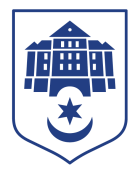 ТЕРНОПІЛЬСЬКА МІСЬКА РАДАПОСТІЙНА КОМІСІЯз питань місцевого самоврядування, законності, правопорядку, регламенту та депутатської діяльностіПротокол засідання комісії №4від 11.04.2024Всього членів комісії:	(2) Олег Климчук, Іван ЗіньПрисутні члени комісії: 	(2) Олег Климчук, Іван ЗіньКворум є. Засідання комісії правочинне. На комісію запрошені:Ірина Недожогіна – начальник управління організаційно-виконавчої роботи;Петро Гукалюк – начальник відділу взаємодії з правоохоронними органами, запобігання корупції та мобілізаційної роботи;Ірина Василик – головний спеціаліст організаційного відділу ради управління організаційно-виконавчої роботи;Денис Гузар – старший інспектор сектору взаємодії у соціальних мережах управління цифрової трансформації та комунікацій зі ЗМІ.Головуючий – голова комісії Олег КлимчукДепутат міської ради Іван Зінь брав участь в засіданні постійної комісії за допомогою електронного  месенджера, який не заборонений до використання в Україні.СЛУХАЛИ: Про затвердження порядку денного засідання комісії, відповідно до листа від 09.04.2024 №9194/2024.ВИСТУПИВ: голова комісії Олег Климчук, який запропонував затвердити порядок денний постійної комісії міської ради з питань місцевого самоврядування, законності, правопорядку, регламенту та депутатської діяльності.Результати голосування за затвердження порядку денного: За – 2, проти-0, утримались-0. Рішення прийнято. ВИРІШИЛИ:	Затвердити порядок денний комісії:Порядок денний засідання:1.Перше питання порядку денногоСЛУХАЛИ: Про внесення змін до рішення міської ради від 05.01.2011 №6/4/51 «Про затвердження положень про виконавчі органи міської ради»ДОПОВІДАЛА: Ірина НедожогінаВИСТУПИЛИ: Олег Климчук, Іван ЗіньРезультати голосування за проєкт рішення міської ради: За – 2, проти-0,  утримались-0. Рішення прийнято.ВИРІШИЛИ: Погодити проєкт рішення міської ради «Про внесення змін до рішення міської ради від 05.01.2011 №6/4/51 «Про затвердження положень про виконавчі органи міської ради»»2. Друге питання порядку денногоСЛУХАЛИ: Про внесення змін у «Програму «Обороноздатність» на 2024 рік»ДОПОВІДАВ: Петро ГукалюкВИСТУПИВ: Олег КлимчукРезультати голосування за проєкт рішення міської ради: За – 2, проти-0,  утримались-0. Рішення прийнято.ВИРІШИЛИ: Погодити проєкт рішення міської ради «Про внесення змін у «Програму «Обороноздатність» на 2024 рік»»3. Третє питання порядку денногоСЛУХАЛИ: Про внесення змін у «Програму «Безпечна громада» на 2023-2024 роки»ДОПОВІДАВ: Петро ГукалюкВИСТУПИВ: Олег КлимчукРезультати голосування за проєкт рішення міської ради: За – 2, проти-0,  утримались-0. Рішення прийнято.ВИРІШИЛИ: Погодити проєкт рішення міської ради «Про внесення змін у «Програму «Безпечна громада» на 2023-2024 роки»»Голова комісії							Олег КЛИМЧУКСекретар комісії 							Іван  ЗІНЬ№п/пНазва проєкту рішенняПро внесення змін до рішення міської ради від 05.01.2011 №6/4/51 «Про затвердження положень про виконавчі органи міської ради»Про внесення змін у «Програму «Обороноздатність» на 2024 рік»Про внесення змін у «Програму «Безпечна громада» на 2023-2024 роки»